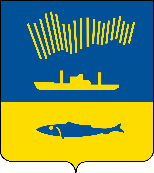 АДМИНИСТРАЦИЯ ГОРОДА МУРМАНСКАП О С Т А Н О В Л Е Н И Е                                                                                                         № В соответствии пунктом 2 статьи 78.1 Бюджетного кодекса Российской Федерации, постановлением Правительства Российской Федерации                  от 18.09.2020 № 1492 «Об общих требованиях к нормативным правовым актам, муниципальным правовым актам, регулирующим предоставление субсидий, в том числе грантов в форме субсидий, юридическим лицам, индивидуальным предпринимателям, а также физическим лицам - производителям товаров, работ, услуг, и о признании утратившими силу некоторых актов Правительства Российской Федерации и отдельных положений некоторых актов Правительства Российской Федерации», в целях реализации мероприятий муниципальной программы города Мурманска «Жилищно-коммунальное хозяйство» на 2023 – 2028 годы, утвержденной постановлением администрации города Мурманска от 14.11.2022                     № 3521,  протестом прокуратуры Октябрьского административного округа города Мурманска от 11.11.2022 № 01-11-1-2022/Прдп 407-22-20470002                        п о с т а н о в л я ю: 1. Внести изменения в постановление администрации города Мурманска от 20.05.2014 № 1496 «Об утверждении порядка предоставления некоммерческим организациям субсидии на возмещение затрат, связанных с обучением эффективному управлению многоквартирным домом» (в ред. постановлений от 30.03.2015 № 840, от 02.06.2016 № 1570, от 31.05.2017                 № 1654, от 22.08.2017 № 2748, от 03.04.2018 № 896, от 20.08.2018 № 2708,               от 25.04.2019 № 1538, от 29.06.2020 № 1479, от 07.04.2021 № 916,                                 от 24.05.2021 № 1359, от 17.12.2021 № 3266, от 20.06.2022 № 1628) следующие изменения:1.1. В преамбуле постановления слова «в целях реализации мероприятий подпрограммы «Стимулирование и поддержка инициатив граждан по управлению многоквартирными домами на территории муниципального образования город Мурманск» на 2018 - 2024 годы муниципальной программы города Мурманска «Жилищно-коммунальное хозяйство» на 2018 – 2024 годы, утвержденной постановлением администрации города Мурманска                    от 13.11.2017 № 3605», заменить словами «в целях реализации мероприятий подпрограммы «Стимулирование и поддержка инициатив граждан по управлению многоквартирными домами на территории муниципального образования город Мурманск» муниципальной программы города Мурманска «Жилищно-коммунальное хозяйство» на 2023 – 2028 годы, утвержденной постановлением администрации города Мурманска от 14.11.2022 № 3521».2. Внести в приложение к постановлению администрации города Мурманска от 20.05.2014 № 1496 «Порядок предоставления некоммерческим организациям субсидии на возмещение затрат, связанных с обучением эффективному управлению многоквартирным домом (в ред. постановлений   от 02.04.2010 № 529, от 20.10.2011 № 1970, от 05.12.2012 № 2887,                         от 25.03.2013 № 621, от 30.10.2013 № 3036, от 17.04.2015 № 989, от 05.08.2015 № 2106, от 02.06.2016 № 1568, от 22.08.2017 № 2747, от 27.03.2018 № 814,                                 от 20.08.2018 № 2709, от 25.04.2019 № 1540, от 30.06.2020 № 1505,                            от 02.04.2021 № 858, от 02.08.2021 № 2004, от 17.12.2021 № 3269,                     от 20.06.2022 № 1629), следующие изменения:2.1. Пункт 1.2 раздела 1 изложить в новой редакции:«Целью предоставления Субсидии является возмещение некоммерческим организациям затрат, связанных с обучением эффективному управлению многоквартирным домом в рамках реализации подпрограммы «Стимулирование и поддержка инициатив граждан по управлению многоквартирными домами на территории муниципального образования город Мурманск» муниципальной программы города Мурманска «Жилищно-коммунальное хозяйство» на 2023 – 2028 годы, утвержденной постановлением администрации города Мурманска от 14.11.2022 № 3521.».2.2. В пункте 1.4 раздела 1 после слов «многоквартирными домами» добавить слова «на территории города Мурманска».2.3. В пункте 1.8 раздела 1 слова «сети Интернет в разделе «Бюджет»» заменить словами «сети «Интернет» (далее - единый портал) (в разделе единого портала) сведений о субсидии не позднее 15-го рабочего дня, следующего за днем принятия решения о бюджете (решения о внесении изменений в решение о бюджете).».2.4. В пункте 2.4 раздела 2 после слов «Получатель Субсидии» добавить слова « в срок не позднее 1 октября текущего финансового года».2.5. В пункте 2.26 раздела 2 слова «пунктом 4.3» заменить словами «пунктом 4.6». 2.6. Пункт 4.9 раздела 4 изложить в новой редакции «Проведение мониторинга достижения результатов предоставления Субсидии не требуется, в связи с единовременным предоставлением Субсидии.».3. Отделу информационно-технического обеспечения и защиты информации администрации города Мурманска (Кузьмин А.Н.) разместить настоящее постановление на официальном сайте администрации города Мурманска в сети Интернет.4. Редакции газеты «Вечерний Мурманск» (Хабаров В.А.) опубликовать настоящее постановление.5. Настоящее постановление вступает в силу со дня официального опубликования, за исключением подпунктов 1.1, 2.1, 2.6 настоящего постановления, которые вступают в силу с 01.01.2023 года.6. Контроль за выполнением настоящего постановления возложить на первого заместителя главы администрации города Мурманска Доцник В.А.Глава администрации города Мурманска                                                                       Ю.В. Сердечкин                                        